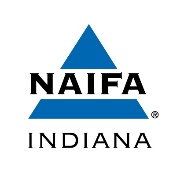 NAIFA-Indiana Media Relations Team Volunteer FormThe NAIFA-Indiana Media Relations Team will consist of members who are subject matter experts and who have agreed to share their expertise with the public through media interviews upon request.  In order to participate, please complete the following information  and return it to Sandy Gray sandyg2012@naifa-indiana.org.Name:Address:Best Cell Phone Number:E-mail address:What are your designations and education level?What areas of insurance and Financial Advising Do You have expertise in?Check all that apply: Life Insurance       Health Insurance	 Individual  Employer Based  Medicare Plans      Long Term Care Insurance	 Traditional  Hybrid      Investments	 Mutual Funds  Stocks  Bonds  Variable Insurance Products      Annuities	 Fixed  Variable  Financial Planning Retirement Planning     Business Planning	 Employee Benefits  Business Continuation  Commercial Insurance     Disability Insurance 	 Individual  Work Site  Final Expense Insurance     Property and Casualty Insurance:	 Commercial  Fleet Insurance  Commercial Auto  Fire  Flood  Personal Auto	 Personal Lines Other (specify):Mortgages and reverse mortgagesWhat experience, training and credentials do you have in this/these area(s)?What is your media experience?